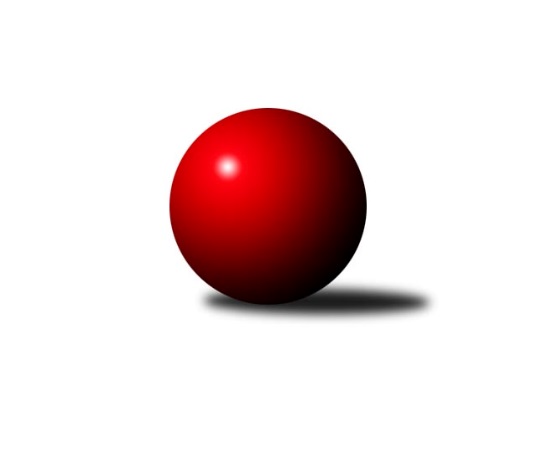 Č.1Ročník 2020/2021	5.9.2020Nejlepšího výkonu v tomto kole: 2680 dosáhlo družstvo: TJ Břidličná ˝A˝Krajský přebor OL 2020/2021Výsledky 1. kolaSouhrnný přehled výsledků:KK PEPINO Bruntál	- KK Zábřeh  ˝C˝	5:3	2337:2303	7.0:5.0	5.9.TJ Tatran Litovel	- KK Šumperk B	0:8	2309:2552	1.5:10.5	5.9.TJ Břidličná ˝A˝	- TJ Horní Benešov ˝C˝	6:2	2680:2458	9.0:3.0	5.9.KK Jiskra Rýmařov ˝B˝	- TJ Pozemstav Prostějov	6:2	2592:2532	6.5:5.5	5.9.SKK Jeseník ˝B˝	- Spartak Přerov ˝C˝	3:5	2534:2565	4.5:7.5	5.9.KS Moravský Beroun 	- Sokol Přemyslovice ˝B˝	2:6	2511:2561	6.0:6.0	5.9.Tabulka družstev:	1.	KK Šumperk B	1	1	0	0	8.0 : 0.0 	10.5 : 1.5 	 2552	2	2.	TJ Břidličná ˝A˝	1	1	0	0	6.0 : 2.0 	9.0 : 3.0 	 2680	2	3.	KK Jiskra Rýmařov ˝B˝	1	1	0	0	6.0 : 2.0 	6.5 : 5.5 	 2592	2	4.	Sokol Přemyslovice ˝B˝	1	1	0	0	6.0 : 2.0 	6.0 : 6.0 	 2561	2	5.	Spartak Přerov ˝C˝	1	1	0	0	5.0 : 3.0 	7.5 : 4.5 	 2565	2	6.	KK PEPINO Bruntál	1	1	0	0	5.0 : 3.0 	7.0 : 5.0 	 2337	2	7.	KK Zábřeh  ˝C˝	1	0	0	1	3.0 : 5.0 	5.0 : 7.0 	 2303	0	8.	SKK Jeseník ˝B˝	1	0	0	1	3.0 : 5.0 	4.5 : 7.5 	 2534	0	9.	KS Moravský Beroun	1	0	0	1	2.0 : 6.0 	6.0 : 6.0 	 2511	0	10.	TJ Pozemstav Prostějov	1	0	0	1	2.0 : 6.0 	5.5 : 6.5 	 2532	0	11.	TJ Horní Benešov ˝C˝	1	0	0	1	2.0 : 6.0 	3.0 : 9.0 	 2458	0	12.	TJ Tatran Litovel	1	0	0	1	0.0 : 8.0 	1.5 : 10.5 	 2309	0Podrobné výsledky kola:	 KK PEPINO Bruntál	2337	5:3	2303	KK Zábřeh  ˝C˝	Tomáš Janalík	 	 220 	 187 		407 	 1:1 	 384 	 	188 	 196		Tomáš Pěnička	František Ocelák	 	 187 	 169 		356 	 1:1 	 373 	 	167 	 206		Lukáš Krejčí	Jan Mlčák	 	 214 	 166 		380 	 1:1 	 412 	 	211 	 201		Martin Pěnička	Přemysl Janalík	 	 142 	 194 		336 	 0:2 	 424 	 	196 	 228		Lukáš Horňák	Richard Janalík	 	 204 	 194 		398 	 2:0 	 320 	 	151 	 169		Lubomír Složil *1	Lukáš Janalík	 	 238 	 222 		460 	 2:0 	 390 	 	177 	 213		Miroslav Bodanskýrozhodčí: střídání: *1 od 42. hodu Václav ČamekNejlepší výkon utkání: 460 - Lukáš Janalík	 TJ Tatran Litovel	2309	0:8	2552	KK Šumperk B	Pavel Hampl	 	 199 	 201 		400 	 1:1 	 411 	 	193 	 218		Miroslav Mrkos	Jaroslav Vidim	 	 204 	 190 		394 	 0:2 	 433 	 	215 	 218		Jaroslav Sedlář	Stanislav Brosinger	 	 197 	 204 		401 	 0:2 	 425 	 	210 	 215		František Habrman	Filip Zapletal	 	 204 	 205 		409 	 0:2 	 433 	 	216 	 217		Michal Gajdík	Karel Stojkovič	 	 193 	 188 		381 	 0.5:1.5 	 397 	 	209 	 188		Milan Vymazal	Jaroslav Ďulík	 	 165 	 159 		324 	 0:2 	 453 	 	227 	 226		Pavel Košťálrozhodčí: Nejlepší výkon utkání: 453 - Pavel Košťál	 TJ Břidličná ˝A˝	2680	6:2	2458	TJ Horní Benešov ˝C˝	Zdeněk Fiury st.	 	 207 	 209 		416 	 0.5:1.5 	 422 	 	213 	 209		Petr Dankovič	Zdeněk Fiury ml.	 	 251 	 228 		479 	 2:0 	 416 	 	208 	 208		Aneta Kubešová	Vilém Berger	 	 218 	 209 		427 	 2:0 	 365 	 	193 	 172		Hana Kopečná	Tomáš Fiury	 	 239 	 227 		466 	 2:0 	 388 	 	199 	 189		Daniel Duškevič	Ivo Mrhal ml.	 	 233 	 222 		455 	 1.5:0.5 	 414 	 	233 	 181		Miroslav Petřek st.	Josef Veselý	 	 229 	 208 		437 	 1:1 	 453 	 	220 	 233		Robert Kučerkarozhodčí: Nejlepší výkon utkání: 479 - Zdeněk Fiury ml.	 KK Jiskra Rýmařov ˝B˝	2592	6:2	2532	TJ Pozemstav Prostějov	Josef Pilatík *1	 	 213 	 167 		380 	 0:2 	 419 	 	217 	 202		Václav Kovařík	Jiří Polášek	 	 223 	 216 		439 	 0.5:1.5 	 460 	 	223 	 237		Roman Rolenc	Petra Kysilková	 	 234 	 225 		459 	 2:0 	 445 	 	232 	 213		Miroslav Plachý	Romana Valová	 	 229 	 221 		450 	 1:1 	 419 	 	181 	 238		Pavel Černohous *2	Jan Sochor	 	 244 	 210 		454 	 2:0 	 401 	 	215 	 186		David Rozsypal	Pavel Konštacký	 	 206 	 204 		410 	 1:1 	 388 	 	183 	 205		Václav Kovaříkrozhodčí: střídání: *1 od 51. hodu Jaroslav Heblák, *2 od 26. hodu Josef JurdaNejlepší výkon utkání: 460 - Roman Rolenc	 SKK Jeseník ˝B˝	2534	3:5	2565	Spartak Přerov ˝C˝	Tereza Moravcová	 	 230 	 196 		426 	 1:1 	 425 	 	213 	 212		Martin Holas	Rostislav Cundrla	 	 221 	 190 		411 	 1:1 	 404 	 	198 	 206		Jiří Kohoutek	Petra Rosypalová	 	 227 	 217 		444 	 2:0 	 372 	 	185 	 187		Václav Pumprla	Radomila Janoudová *1	 	 182 	 189 		371 	 0:2 	 428 	 	224 	 204		Libor Daňa	Miroslav Vala	 	 211 	 221 		432 	 0:2 	 474 	 	224 	 250		Jiří Divila	Petra Rosypalová	 	 221 	 229 		450 	 0.5:1.5 	 462 	 	221 	 241		Petr Vácharozhodčí: střídání: *1 od 26. hodu Jana FouskováNejlepší výkon utkání: 474 - Jiří Divila	 KS Moravský Beroun 	2511	2:6	2561	Sokol Přemyslovice ˝B˝	Daniel Krchov	 	 206 	 209 		415 	 0:2 	 453 	 	231 	 222		Miroslav Ondrouch	Zdeněk Chmela st.	 	 220 	 228 		448 	 1:1 	 454 	 	210 	 244		Marek Kankovský	Petr Otáhal	 	 214 	 186 		400 	 1:1 	 416 	 	200 	 216		Milan Dvorský	Miloslav Krchov	 	 233 	 192 		425 	 1:1 	 421 	 	222 	 199		Lukáš Vybíral	Erich Retek	 	 200 	 203 		403 	 2:0 	 388 	 	197 	 191		Milan Smékal	Zdeněk Chmela ml.	 	 215 	 205 		420 	 1:1 	 429 	 	234 	 195		Jiří Kankovskýrozhodčí: Nejlepší výkon utkání: 454 - Marek KankovskýPořadí jednotlivců:	jméno hráče	družstvo	celkem	plné	dorážka	chyby	poměr kuž.	Maximum	1.	Zdeněk Fiury  ml.	TJ Břidličná ˝A˝	479.00	310.0	169.0	3.0	1/1	(479)	2.	Jiří Divila 	Spartak Přerov ˝C˝	474.00	306.0	168.0	2.0	1/1	(474)	3.	Tomáš Fiury 	TJ Břidličná ˝A˝	466.00	306.0	160.0	3.0	1/1	(466)	4.	Petr Vácha 	Spartak Přerov ˝C˝	462.00	311.0	151.0	2.0	1/1	(462)	5.	Lukáš Janalík 	KK PEPINO Bruntál	460.00	311.0	149.0	6.0	1/1	(460)	6.	Roman Rolenc 	TJ Pozemstav Prostějov	460.00	334.0	126.0	5.0	1/1	(460)	7.	Petra Kysilková 	KK Jiskra Rýmařov ˝B˝	459.00	329.0	130.0	10.0	1/1	(459)	8.	Ivo Mrhal  ml.	TJ Břidličná ˝A˝	455.00	299.0	156.0	7.0	1/1	(455)	9.	Marek Kankovský 	Sokol Přemyslovice ˝B˝	454.00	296.0	158.0	1.0	1/1	(454)	10.	Jan Sochor 	KK Jiskra Rýmařov ˝B˝	454.00	304.0	150.0	3.0	1/1	(454)	11.	Pavel Košťál 	KK Šumperk B	453.00	279.0	174.0	0.0	1/1	(453)	12.	Robert Kučerka 	TJ Horní Benešov ˝C˝	453.00	301.0	152.0	5.0	1/1	(453)	13.	Miroslav Ondrouch 	Sokol Přemyslovice ˝B˝	453.00	304.0	149.0	6.0	1/1	(453)	14.	Petra Rosypalová 	SKK Jeseník ˝B˝	450.00	298.0	152.0	3.0	1/1	(450)	15.	Romana Valová 	KK Jiskra Rýmařov ˝B˝	450.00	327.0	123.0	8.0	1/1	(450)	16.	Zdeněk Chmela  st.	KS Moravský Beroun 	448.00	286.0	162.0	3.0	1/1	(448)	17.	Miroslav Plachý 	TJ Pozemstav Prostějov	445.00	332.0	113.0	8.0	1/1	(445)	18.	Petra Rosypalová 	SKK Jeseník ˝B˝	444.00	298.0	146.0	8.0	1/1	(444)	19.	Jiří Polášek 	KK Jiskra Rýmařov ˝B˝	439.00	305.0	134.0	5.0	1/1	(439)	20.	Josef Veselý 	TJ Břidličná ˝A˝	437.00	307.0	130.0	11.0	1/1	(437)	21.	Michal Gajdík 	KK Šumperk B	433.00	292.0	141.0	7.0	1/1	(433)	22.	Jaroslav Sedlář 	KK Šumperk B	433.00	302.0	131.0	9.0	1/1	(433)	23.	Miroslav Vala 	SKK Jeseník ˝B˝	432.00	294.0	138.0	6.0	1/1	(432)	24.	Jiří Kankovský 	Sokol Přemyslovice ˝B˝	429.00	312.0	117.0	8.0	1/1	(429)	25.	Libor Daňa 	Spartak Přerov ˝C˝	428.00	298.0	130.0	8.0	1/1	(428)	26.	Vilém Berger 	TJ Břidličná ˝A˝	427.00	311.0	116.0	10.0	1/1	(427)	27.	Tereza Moravcová 	SKK Jeseník ˝B˝	426.00	302.0	124.0	11.0	1/1	(426)	28.	Miloslav Krchov 	KS Moravský Beroun 	425.00	285.0	140.0	9.0	1/1	(425)	29.	Martin Holas 	Spartak Přerov ˝C˝	425.00	292.0	133.0	3.0	1/1	(425)	30.	František Habrman 	KK Šumperk B	425.00	299.0	126.0	6.0	1/1	(425)	31.	Lukáš Horňák 	KK Zábřeh  ˝C˝	424.00	283.0	141.0	9.0	1/1	(424)	32.	Petr Dankovič 	TJ Horní Benešov ˝C˝	422.00	315.0	107.0	3.0	1/1	(422)	33.	Lukáš Vybíral 	Sokol Přemyslovice ˝B˝	421.00	270.0	151.0	3.0	1/1	(421)	34.	Zdeněk Chmela  ml.	KS Moravský Beroun 	420.00	305.0	115.0	11.0	1/1	(420)	35.	Václav Kovařík 	TJ Pozemstav Prostějov	419.00	296.0	123.0	8.0	1/1	(419)	36.	Aneta Kubešová 	TJ Horní Benešov ˝C˝	416.00	283.0	133.0	9.0	1/1	(416)	37.	Milan Dvorský 	Sokol Přemyslovice ˝B˝	416.00	301.0	115.0	11.0	1/1	(416)	38.	Zdeněk Fiury  st.	TJ Břidličná ˝A˝	416.00	304.0	112.0	13.0	1/1	(416)	39.	Daniel Krchov 	KS Moravský Beroun 	415.00	292.0	123.0	13.0	1/1	(415)	40.	Miroslav Petřek  st.	TJ Horní Benešov ˝C˝	414.00	300.0	114.0	13.0	1/1	(414)	41.	Martin Pěnička 	KK Zábřeh  ˝C˝	412.00	289.0	123.0	7.0	1/1	(412)	42.	Rostislav Cundrla 	SKK Jeseník ˝B˝	411.00	288.0	123.0	9.0	1/1	(411)	43.	Miroslav Mrkos 	KK Šumperk B	411.00	296.0	115.0	11.0	1/1	(411)	44.	Pavel Konštacký 	KK Jiskra Rýmařov ˝B˝	410.00	296.0	114.0	6.0	1/1	(410)	45.	Filip Zapletal 	TJ Tatran Litovel	409.00	267.0	142.0	8.0	1/1	(409)	46.	Tomáš Janalík 	KK PEPINO Bruntál	407.00	284.0	123.0	6.0	1/1	(407)	47.	Jiří Kohoutek 	Spartak Přerov ˝C˝	404.00	297.0	107.0	9.0	1/1	(404)	48.	Erich Retek 	KS Moravský Beroun 	403.00	298.0	105.0	11.0	1/1	(403)	49.	Stanislav Brosinger 	TJ Tatran Litovel	401.00	279.0	122.0	6.0	1/1	(401)	50.	David Rozsypal 	TJ Pozemstav Prostějov	401.00	293.0	108.0	10.0	1/1	(401)	51.	Pavel Hampl 	TJ Tatran Litovel	400.00	266.0	134.0	11.0	1/1	(400)	52.	Petr Otáhal 	KS Moravský Beroun 	400.00	306.0	94.0	11.0	1/1	(400)	53.	Richard Janalík 	KK PEPINO Bruntál	398.00	275.0	123.0	7.0	1/1	(398)	54.	Milan Vymazal 	KK Šumperk B	397.00	290.0	107.0	13.0	1/1	(397)	55.	Jaroslav Vidim 	TJ Tatran Litovel	394.00	281.0	113.0	13.0	1/1	(394)	56.	Miroslav Bodanský 	KK Zábřeh  ˝C˝	390.00	269.0	121.0	9.0	1/1	(390)	57.	Daniel Duškevič 	TJ Horní Benešov ˝C˝	388.00	249.0	139.0	6.0	1/1	(388)	58.	Václav Kovařík 	TJ Pozemstav Prostějov	388.00	283.0	105.0	16.0	1/1	(388)	59.	Milan Smékal 	Sokol Přemyslovice ˝B˝	388.00	291.0	97.0	9.0	1/1	(388)	60.	Tomáš Pěnička 	KK Zábřeh  ˝C˝	384.00	278.0	106.0	15.0	1/1	(384)	61.	Karel Stojkovič 	TJ Tatran Litovel	381.00	277.0	104.0	13.0	1/1	(381)	62.	Jan Mlčák 	KK PEPINO Bruntál	380.00	273.0	107.0	12.0	1/1	(380)	63.	Lukáš Krejčí 	KK Zábřeh  ˝C˝	373.00	278.0	95.0	13.0	1/1	(373)	64.	Václav Pumprla 	Spartak Přerov ˝C˝	372.00	276.0	96.0	10.0	1/1	(372)	65.	Hana Kopečná 	TJ Horní Benešov ˝C˝	365.00	280.0	85.0	14.0	1/1	(365)	66.	František Ocelák 	KK PEPINO Bruntál	356.00	261.0	95.0	12.0	1/1	(356)	67.	Přemysl Janalík 	KK PEPINO Bruntál	336.00	250.0	86.0	23.0	1/1	(336)	68.	Jaroslav Ďulík 	TJ Tatran Litovel	324.00	239.0	85.0	18.0	1/1	(324)Sportovně technické informace:Starty náhradníků:registrační číslo	jméno a příjmení 	datum startu 	družstvo	číslo startu10108	Miroslav Mrkos	05.09.2020	KK Šumperk B	1x14992	Peter Dankovič	05.09.2020	TJ Horní Benešov ˝C˝	1x19125	Robert Kučerka	05.09.2020	TJ Horní Benešov ˝C˝	1x10220	Hana Kopečná	05.09.2020	TJ Horní Benešov ˝C˝	1x7404	Miroslav Petřek st.	05.09.2020	TJ Horní Benešov ˝C˝	1x7904	Milan Dvorský	05.09.2020	Sokol Přemyslovice ˝B˝	1x
Hráči dopsaní na soupisku:registrační číslo	jméno a příjmení 	datum startu 	družstvo	6845	Jiří Divila	05.09.2020	Spartak Přerov ˝C˝	10645	Petr Vácha	05.09.2020	Spartak Přerov ˝C˝	Program dalšího kola:2. kolo12.9.2020	so	9:00	KK PEPINO Bruntál - TJ Tatran Litovel	12.9.2020	so	9:00	TJ Pozemstav Prostějov - TJ Břidličná ˝A˝	12.9.2020	so	9:30	KK Šumperk B - KK Jiskra Rýmařov ˝B˝	12.9.2020	so	10:00	TJ Horní Benešov ˝C˝ - KS Moravský Beroun 	12.9.2020	so	12:00	KK Zábřeh  ˝C˝ - Spartak Přerov ˝C˝	Nejlepší šestka kola - absolutněNejlepší šestka kola - absolutněNejlepší šestka kola - absolutněNejlepší šestka kola - absolutněNejlepší šestka kola - dle průměru kuželenNejlepší šestka kola - dle průměru kuželenNejlepší šestka kola - dle průměru kuželenNejlepší šestka kola - dle průměru kuželenNejlepší šestka kola - dle průměru kuželenPočetJménoNázev týmuVýkonPočetJménoNázev týmuPrůměr (%)Výkon1xZdeněk Fiury ml.Břidličná A4791xLukáš JanalíkPEPINO118.114601xJiří DivilaSp.Přerov C4741xJiří DivilaSp.Přerov C111.554741xTomáš FiuryBřidličná A4661xPavel KošťálŠumperk B111.394531xPetr VáchaSp.Přerov C4621xZdeněk Fiury ml.Břidličná A109.694791xRoman RolencProstějov4601xLukáš HorňákZábřeh C108.874241xLukáš JanalíkPEPINO4601xPetr VáchaSp.Přerov C108.73462